                                                                                   МБДОУ № 5 «Степнячок»                                                     Подготовила и провела:  Темирбаева Н.В.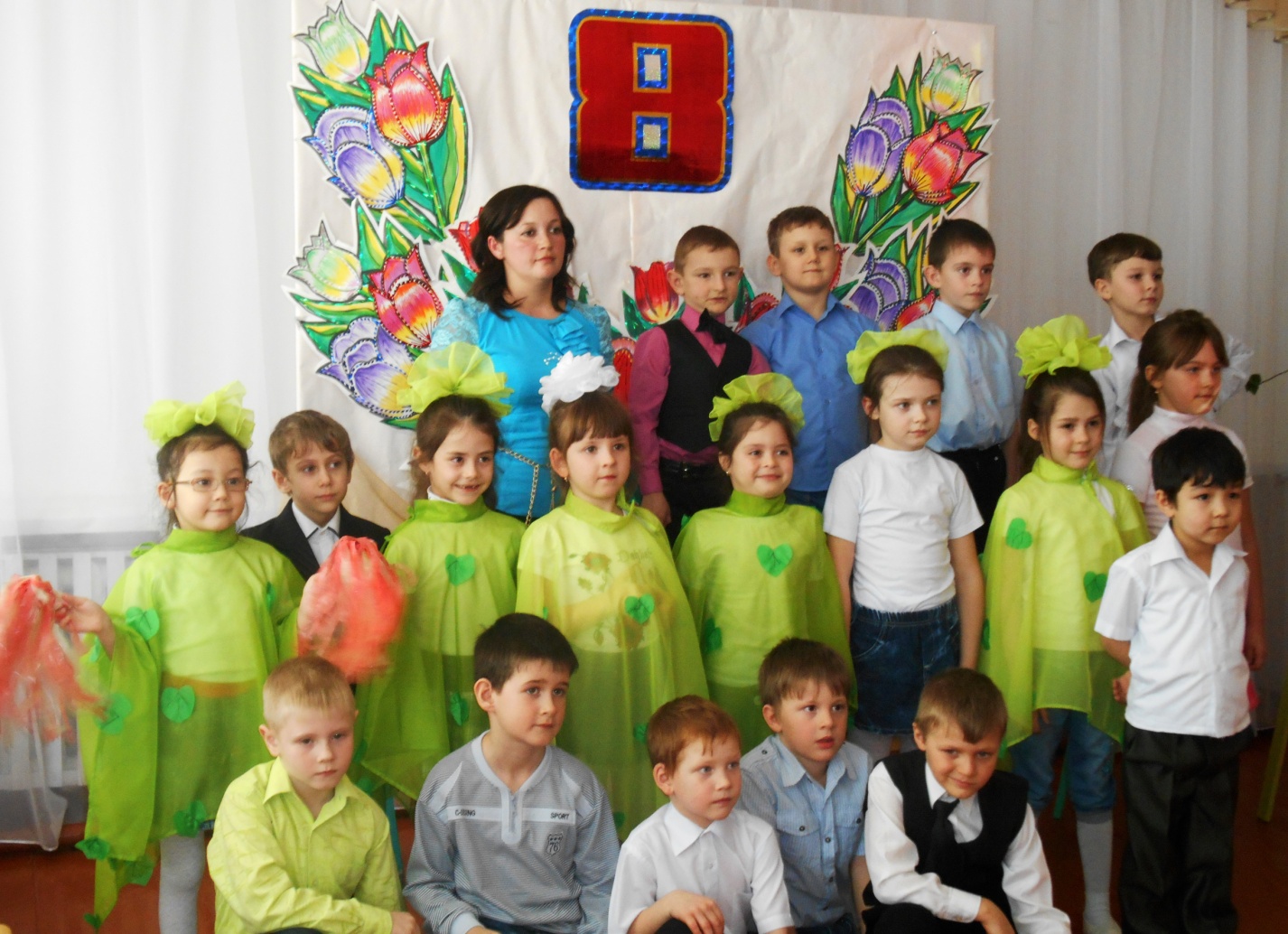 Цели:формировать творческие и музыкальные способности детей дошкольного возраста;расширять представление детей об общественном празднике «8 Марта»;воспитывать у дошкольников любовь и уважение к самому родному человеку – маме, стремление ей помогать, радовать её.Оборудование: музыкальная аппаратура, диски с подобранным муз. репертуаром, стулья по количеству участников, атрибуты для игр,.Предшествующая работа: беседа с детьми о «Международном женском празднике 8 Марта», разучивание с детьми стихов и песен о маме, рисование портретов своих мам.Добрый день, дорогие наши гости! Посмотрите в окно: какой замечательный весенний день сегодня! И совсем не важно: солнышко ли там светит,  или идет снежок. Главное, что на дворе самое начало весны.  И начнем мы свой праздник с   песни о  весне, которая называется «Дин-дон» Ведущий.
Сегодня на целом свете
Праздник большой и светлый.
Слушайте, мамы, слушайте...
Дети.
Вас поздравляют дети!Фируза1 реб.: 
Маму любят все на свете, 
Мама – первый друг! 
Любят мам не только дети, 
Любят все вокруг. 
Данил2 реб.: 
Если что-нибудь случится, 
Если вдруг беда, 
Мамочка придет на помощь, 
Выручит всегда. 
3 реб Ирма.: 
Пусть сегодня нашим мамам, 
Будет весело, светло. 
Мы хотим, чтоб мамы знали: 
Мы их любим горячо! : Ведущий: 
В день вашего праздника 
Желаем вам долгих и радостных лет, 
Примите от наших ребят
Большой и горячий …. 
Все: ПриветА сейчас поздравят своих мам  Ярослав,  Илья, Денис  и Роман.
ЯрославМама 
Костас Кубилинскас 
Мама, очень-очень 
Я тебя люблю! 
Так люблю, что ночью 
В темноте не сплю. 
Вглядываюсь в темень, 
Зорьку тороплю. 
Я тебя всё время, 
Мамочка, люблю! 
Вот и зорька светит. 
Вот уже рассвет. 
Никого на свете 
Лучше мамы нет!ИльяМой подарок на 8 марта

В этот день 8-го Марта
В магазинах — толчея!
Покупают все подарки.
Что же делать буду я?
Я не всё ещё умею,
Мне пока немного лет.
Но я вовсе не жалею,
Что в кармане денег нет.
Раз ни бабушке, ни маме
Мне подарка не купить,
Что-нибудь могу руками
Сделать, вырезать, слепить.
Пусть конфетами, цветами
Поздравляют милых дам,
Я же бабушке и маме
Всю любовь свою отдам!
Денис
Наступает мамин праздник,
Наступает мамин день,
Знаю, любит мама очень
Розы, маки и сирень

Только в марте нет сирени,
Роз и маков не достать..
Но ведь можно на листочке
Все цветы нарисовать

Приколю картинку эту
Я над маминым столом.
Утром маму дорогую
Обниму и поцелую,
И поздравлю с Женским днем. РомаВосьмое марта - праздник мам
тук, тук - стучится в гости к нам,
он только в тот приходит дом,
где помогают маме.
Мы пол, для мамы подметем
На стол накроем сами.
Мы сварим для нее обед,
Мы ей споем, станцуем
И к празднику ее портрет
Мелками нарисуем! 1 конкурс:  «Нарисуй маму»Разыгрывается сценка «Ушки-неслушки» 

Ведущая: 
Все минуточку вниманья, 
Расскажу вам что-то я. 
Знаю я одну девчушку, 
У нее неслушки-ушки 
Ушки вовсе не болят, 
Ушки Ксюшины хитрят. 
Вед.: Девочку эту знаем мы тоже, многие дети на Ксюшу похожи! 
Папа (обращается к маме): Встречайте! 
С работы наш папа пришел 
Ну-ка, жена, накрывай-ка на стол. 
(обращается к Ксюше): Здравствуй, дочурка, 
Постой-ка, послушай, 
Дай мне, пожалуйста, тапочки, Ксюша. 
Ксюша: Папа! Ты разве забыл, что у Ксюши уши не слышат? 
Они ведь неслушки! 
Папа: 
Очень печально, что дочка больна. 
Видно, придется нам вызвать врача! 
Мама: 
Скоро обедать, осталось немножко. 
Ксюша, неси-ка тарелки и ложки. 
Ксюша: 
Мама! Ты разве забыла? 
У Ксюши уши не слышат, 
Они ведь неслушки! 
Мама: 
Очень печально, что дочка больна. 
Видно придется нам вызвать врача! 
Бабушка: 
Врач нам не нужен, даю я вам слово: 
Будет сейчас наша Ксюша здорова! 
Как же я недоглядела, я очки куда-то дела. 
Внучка Ксюша, помоги бабушке очки найти. 
Ксюша: 
Бабушка, разве не знаешь? 
У Ксюши уши не слышат, они ведь неслушки. 
Бабушка: 
Жалко! А я собиралась спросить: 
Что же на праздник тебе подарить? 
Может, машину купить заводную 
Или красивую куклу большую? 
Ксюша: 
Куклу, бабуля, куклу хочу. 
Я ее петь и плясать научу! 
Бабушка: Что ты сказала? Ни капли не слышу! 
Ксюша (громко): Куклу большую с глазами как вишня! 
Бабушка: 
Нет, не хотят слышать уши мои, 
Словно заложены ватой они. 
Ксюша: 
Куклу хочу я в цветном сарафане, 
С длинными, белыми волосами. 
Бабушка: 
Нет, не старайся, не слышу я, Ксюша, 
И у меня стали ушки-неслушки! 
Папа и мама: 
Так и осталась хитрющая Ксюша 
В праздник без куклы, красивой игрушки. 
Ксюша: Все поняла! Теперь мои ушки слышат всё-всё, 
И зовутся послушки. 
Вед.:  Умница, Ксюша. 
8 Марта! День весенний, 
И скажем правду в этот день 
Охапку нежных поздравлений 
Нести нам мамочкам не лень! 
2. Конкурс: Мы немного поиграем,Позабавим наших мам!Пусть от их улыбок светлыхСтанет радостнее нам!Кто же будет самым ловким,Я хочу сейчас узнать.Становитесь в две командыИ скорей начнем играть!Игра: «Накрой на стол» Следующие поздраления принимайте от Андрея , Вовы, Ангелины,  Раиса и Богдана.АндрейСколько в доме света!
Сколько красоты!
На столе для мамы светятся цветы.
Так люблю я маму -
Слов не нахожу!
Нежно поцелую,
В кресло усажу
Пиалу помою,
Чаю ей налью,
Плечи ей укрою
Песенки спою.
Пусть не знает мама
Горя и забот!
Пусть Восьмое Марта
Длится целый год!

ВоваМаме
Вера Шуграева

В горшочек посажу росток,
Поставлю на окне.
Скорей, росток,
Раскрой цветок -
Он очень нужен мне.

Промчатся ветры за окном
Со снежною зимой,
Но будет выше
С каждым днем
Расти цветочек мой.

Когда же по календарю
Весны настанет срок,
Восьмого марта
Подарю
Я маме свой цветок!
Раис
Мамочке подарок
О. Чусовитина

Из цветной бумаги
Вырежу кусочек.
Из него я сделаю
Маленький цветочек.
Мамочке подарок
Приготовлю я.
Самая красивая
Мама у меня!
АнгелинаПодарок маме
О. Чусовитина

Маму я свою люблю,
Ей подарок подарю.
Я подарок сделаю
Из бумаги с красками.
Маме я его отдам,
Обнимая лаского.Танец весны.
Ведущий: Поздравят своих мам с праздником 8 марта  Кристина и Глеб.КристинаМамочке
Н. Майданик

В День восьмого марта
Мамочке любимой
Подарю я солнца
Лучик златогривый!
Пусть коснется лучик
Маминой головки,
Поцелует в щечку
Нежно и неловко!
Через тучки прямо
Лучик мой игривый
Обогреет маму
Золотистой гривой,
Глазки защекочет,
Весело играясь,
И проснется мама,
Солнцу улыбаясьСегодня в день весенний,
Давайте вместе с нами
Спасибо скажем бабушкам,
Спасибо скажем мамам.
За хлопоты, за ласки,
За песенки,за сказки, 
За вкусные ватружки,
За новые игрушки.ГлебПоздравление с 8 МартаПоследний снег весну встречая,
Ложится ласково в ладоши,
Сегодня вместе отмечаем
Мы праздник искренний, хороший.
Сегодня радость вместе с нами
И свет блестит в душе богатой,
Слезинки на глазах у мамы -
От счастья. В день 8 Марта.Ребята,  послушайте стихотворение и ответьте на мой вопрос:
Вед: Кто вас больше всех ласкает? Кто вас любит, обожает? Покупает вам игрушки? Книги, ленты, погремушки? Кто печет оладушки? Дети: Это наши бабушки.Конечно, это наши бабушки и для бабушек мы споем  песню, которая называется: « Я с бабушкой своею, дружу давным  давно». 
Подошел к концу наш праздник.
Что же нам еще сказать?
Разрешите на прощанье 
Вам здоровья пожелать!
Не болейте, не старейте,
Не сердитесь никогда.
Вот такими молодыми 
Оставайтесь навсегда!
Песня : « Про маму»Егор : А какой подарок маме
Мы подарим в Женский день?
Есть для этого немало
Фантастических идей!
Ведь сюрприз готовить маме –
Это очень интересно:
Мы замесим тесто в ванне
Или выстираем кресло!
Ну, а я в подарок маме
Разрисую шкаф цветами!
Хорошо б и потолок,
Жаль, я ростом невысок!Сюрприз для мам: открытки приготовленные детьми.  Аппликация  в технике мозайка.